Инструкция по оплате за природный газ по договору                                        с ООО «Газпром межрегионгаз Иваново»                                                                   в системе Сбербанк ОнлайнЗайдите в Сбербанк Онлайн – мобильный банк Сбербанка https://online.sberbank.ru/Если Вы используете Сбербанк Онлайн впервые, необходимо зарегистрироваться. Для успешной регистрации Вам потребуется банковская карта и телефон, на который подключена услуга Мобильный банк.Для входа в систему Сбербанк Онлайн необходимо ввести идентификатор или логин, а также постоянный пароль клиента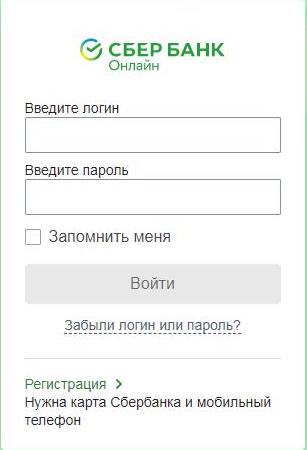 Далее необходимо подтвердить вход путем ввода одноразового пароля, полученного посредством смс-сообщения.В главном меню выберите раздел «Платежи»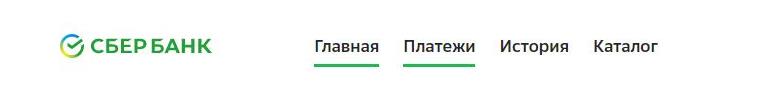 В перечне платежей выберите «Платеж по реквизитам»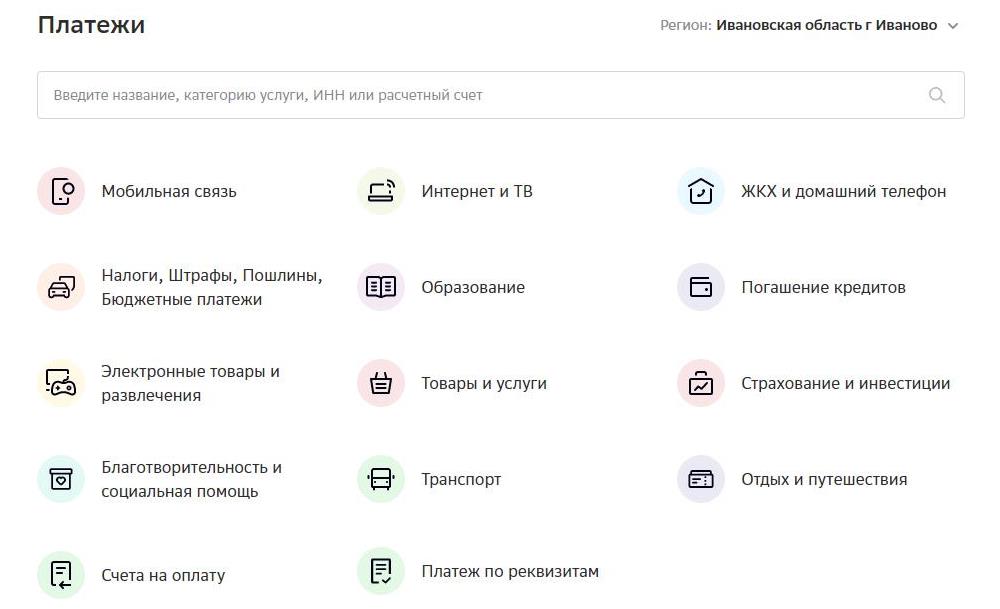  Введите ИНН ООО «Газпром межрегионгаз Иваново»  3702232505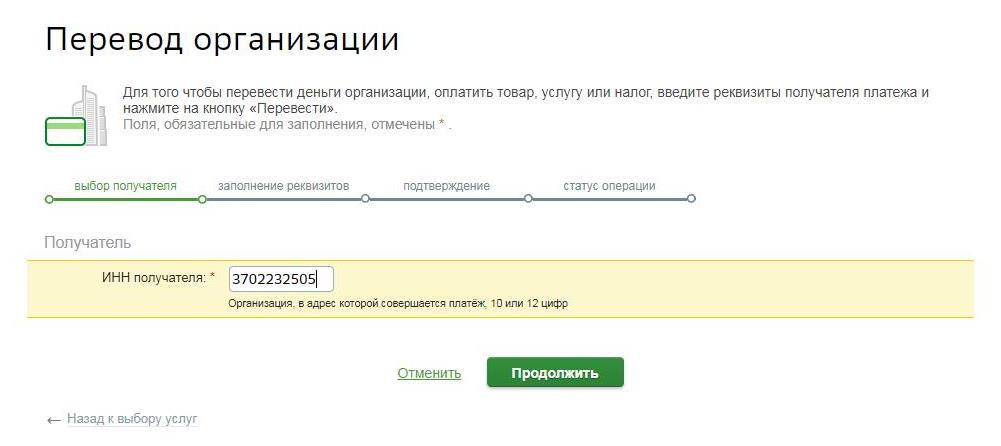 Из предложенного списка выберите последнюю строку «оплатить по реквизитам» 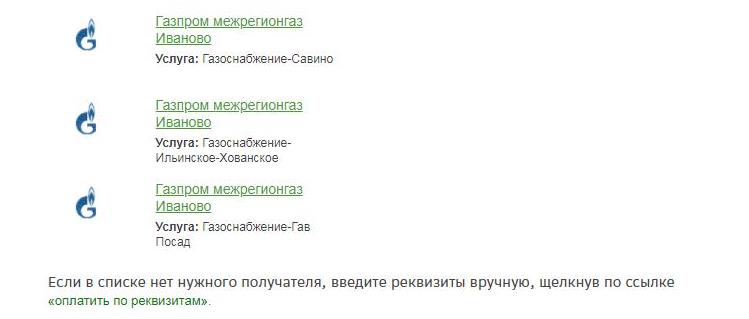 Введите реквизиты расчетного счета 40702810500010004093И БИК 044525220    ООО «Газпром межрегионгаз Иваново»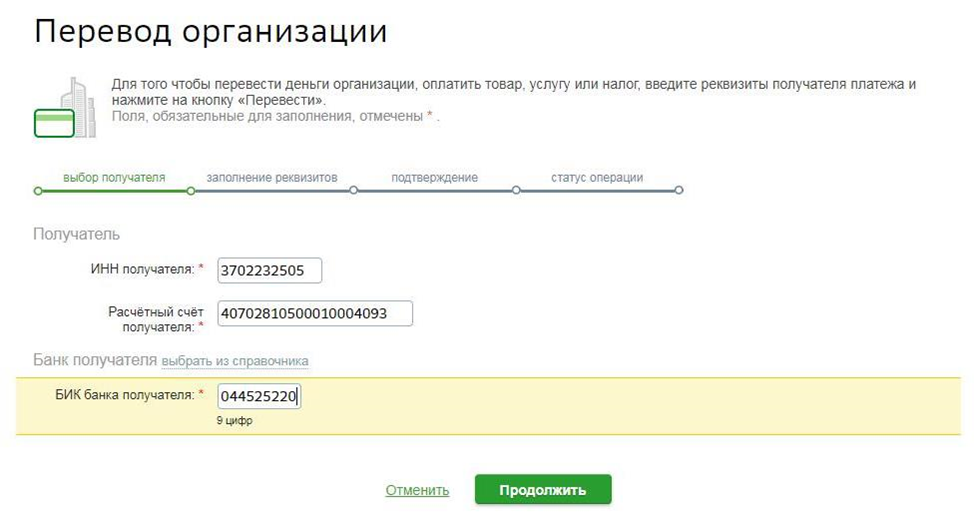   Из предложенного списка выберите «ПЕРЕВОД ОРГАНИЗАЦИИ. Услуга: ОПЛАТА ПО РЕКВИЗИТАМ»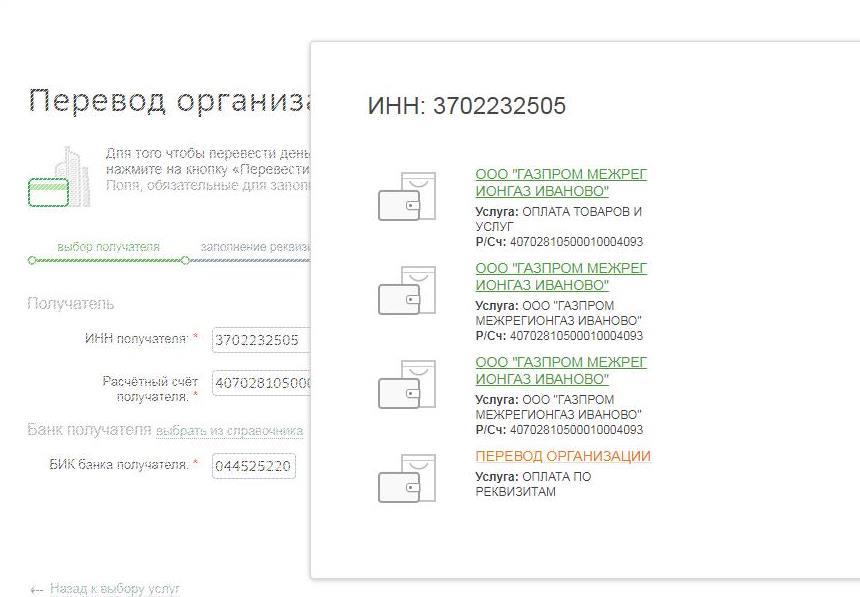 В назначении платежа укажите: «Оплата за газ по договору №13-5-______ от ______г. в том числе НДС»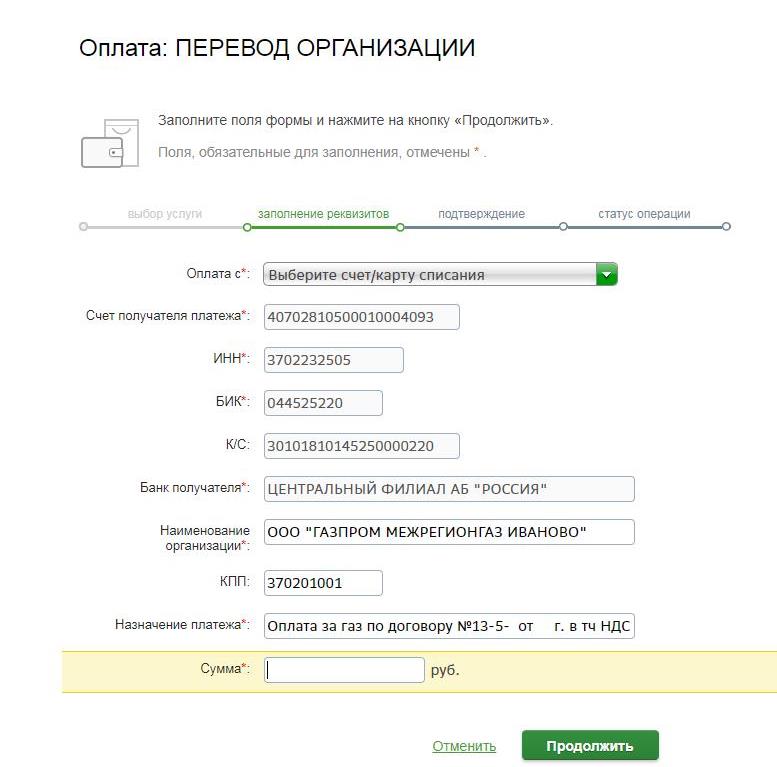  Введите сумму и укажите счет/карту списания